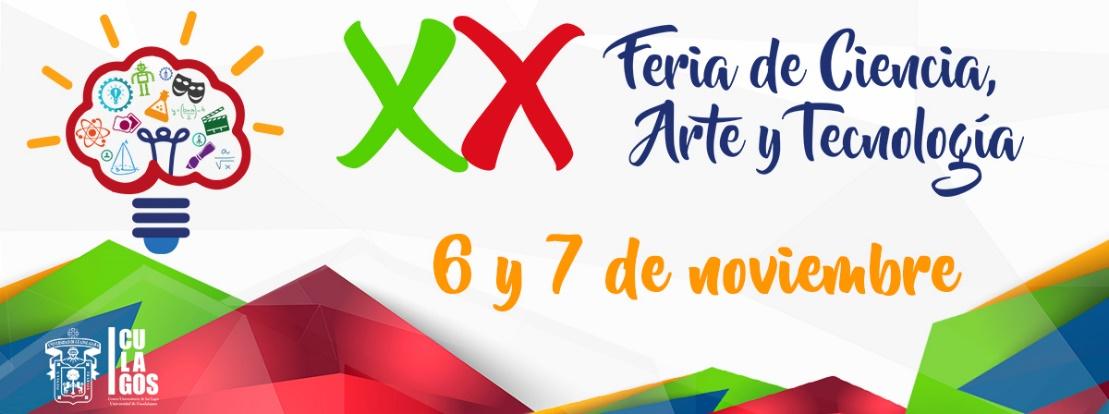 Tik tok de un concepto para la construcción de un conocimientoFormato de inscripción                                                                                                                (Fecha límite de registro 30 de octubre de 2020) *Nombre del proyecto o trabajo: _______________________________________________________________ Temática del Video (subraye una opción):1.-Química  2.-Matemáticas3.-Física4.-Biología5.-Ciencias sociales y humanidades *Descripción del trabajo a presentar (describe brevemente el concepto a desarrollar): (MAXIMO 10 renglones) ____________________________________________________________________________________________________________________________________________________________________________________________________________________________________________________________NOTA IMPORTANTE: Para elaborar su constancia, proporcionar: nombre y apellido de forma correcta. YA QUE NO SE HARÁN CORRECCIONES.Contacto y Responsables del concurso: M.C. María de los Ángeles Sotelo Olague. maso@lagos.udg.mxM.C. Gabriela Camarillo Martínez. camarillo.gaby@gmail.comM.C. Brenda Mata Ortega. mataortegab@gmail.comNombre(s) y Apellidos completosCódigo CarreraCorreo Electrónico Institución de Procedencia